From: Jiří Václavík, DiS. [mailto:jirivaclavik@icservis.cz] 
Sent: Thuesday, February 11, 2021 9:16 AM
To: Jana Šuldová
Subject: Potvrzení objednávkyDobrý den,

  Potvrzuji přijetí objednávky.
S pozdravem,

Jiří Václavík, DiS.
IT specialista

Výpočetní technika
Manětínská 875
331 41 Kralovice
E-mail: jirivaclavik@icservis.cz
Tel.: +420 603 515 454

IČO: 736 84 660
DIČ: CZ8008102212From: Jana Šuldová 
Sent: Thuesday, February 11, 2021 9:05 AM
To: 'Jiří Václavík, DiS.'
Subject: Objednávka záložní zdrojDobrý den, objednáváme dodání záložního zdroje APC Smart-UPS x 2200V (1980 W) včetně Management Card (karta) a APC 3 Years Services Pack (prodloužená záruka na baterku), dovybavení skříně rozvaděče pro umístění dalších komponent:                                              Částka v Kč s DPHZáložní zdroj                        47 200Karta                                      9 540Servisní balíček                      4 990Dovybavení skříně                 5 645Instalace zdroje                      5 932Celková částka objednávky činí 73 307 Kč s DPHS pozdravem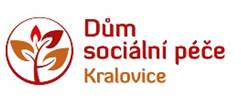 Ing. Jana ŠuldováekonomDům sociální péče Kralovice, p. o.Plzeňská 345, 331 41 Kraloviceemail: suldova@dspkralovice.cztel. + 420 373 301 240mob. +420 770 166 340